WAVES TEST -	Study Guide		                            Name ______________	Due Date___________	Short Answer:  Please use the following in all responses:____I proof read my response to make sure that I answered the question!____ I began each sentence with a capital letter, and ended with a period!____ I wrote in complete sentences!____ I proof read my answer to make sure that it made sense!____ I underlined the required terms used in my answers!1. Compare and contrast a mechanical and electromagnetic wave. (energy, medium, vacuum, force, disturbance)2. What is the relationship between amplitude and energy in a mechanical wave? (energy, amplitude)     Bonus: Why does this not apply to an EM wave?3. What is the relationship between frequency and wavelength? (wavelength, frequency, increase, decrease)Explain how we see colors such as grass green and a red fire truck? In your answer you must also explain what is happening when we see black and white colored objects. (Color, absorb, reflect, visible light, wavelengths, primary colors of light)Essential Vocabulary- Write definitions for all words!mechanical wave				cornea				electromagnetic wave				lens			amplitude					iris			crest						pupil		trough						optic nerveenergy						rods and conesforce/disturbance				vibrationsvacuumtransverse					pitch and frequencyreflection					intensity and loudnessrarefaction					electromagnetic spectrumlongitudinal wave				Retinawavelength					sound			frequency					diffractionvisible spectrum compression			refractionwave 						absorbmedium					transmitMultiple Choice Questions 1. Sound waves, water waves, and the waves made by a rope are all examples of  __________________. 2. In a longitudinal wave, energy travels  ____________________________________________________ 3. When a wave hits a barrier and cannot pass through it, the reaction force causes  ______________ 4. Refraction occurs because waves  ________________________________________________Give an example of diffraction. _____________________________________________________   6. If the crests of two waves join up exactly, their ______________________________________________.  7. Forces can cause waves by __________________________________________________________.  8. At the beach, Paula measures how many wave crests reach the shore in a given time. She is finding the wave's  _____________________________________________________________________________ 9. Martin wants to know the wavelength of the wave made when he dips his finger into a pond. What should he 
                measure?  ______________________________________________________________ 10. A wave has a wavelength of 20 m and a frequency of 4 waves/s. What is the wave's speed? _______________  11. A scientist measures a wave that has a wavelength of 0.01 m and a frequency of 200 waves/s. What is the 
                 wave's speed?  __________________________________________________ 12. Will shouts "Hello!" in a canyon. The sound bounces back to him as an echo. This is an example of a wave  __________________________________________________________________________13.  Ronda put two speakers in her room. In one place, the sound was much quieter than in the rest of the room. 
                 What might cause this?  ___________________________________________ 14. When a wave’s energy moves across a pond, in what direction do the molecules of the pond move?  ___________________________________________________________________________________________15.  What color light will be transmitted through red tinted sunglasses?______________________________16. In what direction does a transverse wave transfer energy?  ____________________________________ 17. Sean is using a rope to make waves. If he increases the speed with which he creates the disturbance, he will  ____________________________________________________________________________________________18. Isaac puts a solid wood barrier completely across a tank full of water. What do you predict will happen to 
                waves in the tank when they reach the barrier?  _______________________________________ 19. Mika put one end of a stick into a pond. When she looked down at the stick, it appeared to be broken at the
                 point where the stick entered the water. This was caused by the  _________________________________.What does a prism or a rainbow do to visible light to make the colors separate? ________________________If you increase the frequency you __________________ the wavelength. This is an ___________ relationship.What determines the energy in an EM wave? _____________________________________________________What parts of your eye refract light? ____________________________________________________________What parts of your eye help you see color and black and white? ______________________________________What happens when light is absorbed into a medium?______________________________________________How is sound produced? _____________________________________________________________________In what medium does sound travel the fastest? ___________________________________________________Why does sound travel the fastest in this medium?________________________________________________What determines the pitch of a sound wave? _____________________________________________________What determines the loudness of a sound wave?__________________________________________________What parts of the eye focuses light? ______________________________________What parts of the eye open and close to allow more or less light into the eye?_________________________How does your ear pick up sound waves?_______________________________________________________Most of the light that hits a transparent window is_______________________________________________.Label the parts of the eye diagram.																														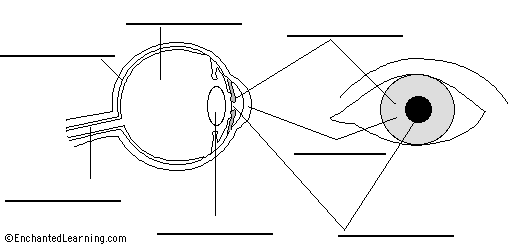 